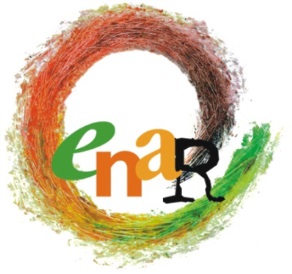 BOARD MEETINGAGENDABrussels, 9 May 2015Participants : Sarah, Andreas, Niels-Erik (by phone), Eyachew, MarcellApologies: Jamie, Rokhaya, Nicoletta, Jallow, Julia, LaurentiaParticipants ENAR Secretariat: Michael, Claire, Myriam (by phone), Officers as relevantVenue: ENAR OfficeAccommodation: Park Inn HotelSaturday 9 May 20159:00-17:00 Saturday 9 May 20159:00-17:00 Saturday 9 May 20159:00-17:00 Saturday 9 May 20159:00-17:00 Saturday 9 May 20159:00-17:00 NoMatterFor InformationFor InputFor Decision09:00-09:30Opening wordsAdoption of the agendaAdoption of the minutes of 8th Board Meeting                Follow up of the decisions of 8th  BM              SarahXXXX09:30-10:30FinancesUpdate on financial challengesMyriam (phone), AndreasXX10:30-10:45Coffee BreakCoffee BreakCoffee BreakCoffee Break10:45-11:45GA Agenda & programmeMichael, JulianaXX11:45-12:15The future of UNITEDMarcell, Michael, JulianaXX        12:15-13:00Update on the community mobilization strategy JulianaXX13:00-13:45Lunch BreakLunch BreakLunch BreakLunch Break13:45-15:15Initial reflection on a possible CR/CT strategy (reported from last board meeting)MichaelXX15:15-15:30Coffee BreakCoffee BreakCoffee BreakCoffee Break15:30-16:30Update on the last experts groups (islamophobia, PAD/BE and anti-Semitism)Sarah, Claire16:30-17:00AOB and closing words SarahXX17:00END OF MEETINGEND OF MEETINGEND OF MEETINGEND OF MEETING